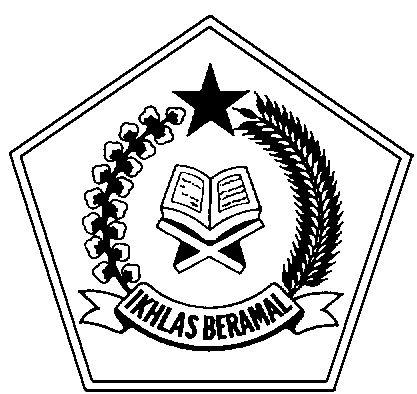 BIODATA PESERTAPEMBINAAN KEMASJIDAN BAGI TAKMIR DAN IMAM MASJIDPROVINSI BALI TAHUN 20211.	Nama Lengkap	:	Atik Rahmania, S.Kom2.	Tempat Tanggal Lahir	: 	Klungkung, 01 Agustus 19873.	Alamat Rumah	:	Jl. Werkudara Gg.III No.2 Klungkung4. Telepon/HP	:	081 353 357 4695.  Utusan	:       Kabupaten Gianyar6.	Jabatan	:	Pramubakti Seksi Bimas Islam Kemenag Kab. Gianyar7. 	NPWP	:	57.983.011.8-907.0008.  No. Rekening	:	4752010086485389.  Nama Bank	:	BRI 10.  Atas Nama 	: 	Atik Rahmania						             Badung, 13 Oktober 2021Peserta( Atik Rahmania )BIODATA PESERTAPEMBINAAN KEMASJIDAN BAGI TAKMIR DAN IMAM MASJIDPROVINSI BALI TAHUN 20211.	Nama Lengkap	:	Dr. H. Masruhan, M.Si2.	Tempat Tanggal Lahir	: 	Jembrana, 9 Juli 19723.	Alamat Rumah	:	Perumahan Permata Anyar, Lukluk, Mengwi4. Telepon/HP	:	081 6474 84845.  Utusan	:       Kabupaten Gianyar6.	Jabatan	:	Kepala Seksi Bimas Islam Kemenag Kab. Gianyar7. 	NPWP	:	08.398.809.7-901.0008.  No. Rekening	:	0017010484665009.  Nama Bank	:	BRI Cab. Denpasar Gajah Mada10.  Atas Nama 	: 	H. Masruhan,S.AG,M.SI						             Badung, 13 Oktober 2021Peserta( H. Masruhan )BIODATA PESERTAPEMBINAAN KEMASJIDAN BAGI TAKMIR DAN IMAM MASJIDPROVINSI BALI TAHUN 20211.	Nama Lengkap	:	AGUS ARIANTO2.	Tempat Tanggal Lahir	: 	GIANYAR, 08 AGUSTUS 19803.	Alamat Rumah	:	JL.MELATI NO.23 LINGK.PASDALEM GIANYAR BALI4. Telepon/HP	:	0896 0636 03025.  Utusan	:       KANTOR KEMENTERIAN AGAMA KAB.GIANYAR6.	Jabatan	:	KETUA UMUM DKM MASJID AGUNG AL-A’LA GIANYAR 7. 	NPWP	:	26.234.788.3-907.0008.  No. Rekening	:	0248-01-006447-53-19.  Nama Bank	:	BRI KC.GIANYAR10.  Atas Nama 	: 	AGUS ARIANTO						             Badung, 13 Oktober 2021Peserta( AGUS ARIANTO )BIODATA PESERTAPEMBINAAN KEMASJIDAN BAGI TAKMIR DAN IMAM MASJIDPROVINSI BALI TAHUN 20211.	Nama Lengkap	:	ALI FARDI2.	Tempat Tanggal Lahir	: 	PAMEKASAN, 05 FEBRUARI 19783.	Alamat Rumah	:	JL.RADEN WIJAYA LINGK.CANDI BARU GIANYAR4. Telepon/HP	:	0819163565675.  Utusan	:       KANTOR KEMENTERIAN AGAMA KAB.GIANYAR6.	Jabatan	:	IMAM TETAP  MASJID AGUNG AL-A’LA GIANYAR 7. 	NPWP	:	-8.  No. Rekening	:	02214765919.  Nama Bank	:	BNI10.  Atas Nama 	: 	ALI FARDI						             Badung, 13 Oktober 2021Peserta( ALI FARDI )BIODATA PESERTAPEMBINAAN KEMASJIDAN BAGI TAKMIR DAN IMAM MASJIDPROVINSI BALI TAHUN 20211.	Nama Lengkap	:	Ahmad Yusuf2.	Tempat Tanggal Lahir	: 	Jember, 14 Januari 19683.	Alamat Rumah	:	Jl. Baka No.3 Batubulan Sukawati Gianyar4. Telepon/HP	:	0852377200605.  Utusan	:       KANTOR KEMENTERIAN AGAMA KAB.GIANYAR6.	Jabatan	:	Takmir Musholla Al-Amin Batubulan Sukawati Gianyar 7. 	NPWP	:	78.610.061.0-907.0008.  No. Rekening	:	4600-01-006169-53-59.  Nama Bank	:	BRI10.  Atas Nama 	: 	Ahmad Yusuf						             Badung, 13 Oktober 2021Peserta( Ahmad Yusuf )